CHECKLISTE FÜR DESIGN-REVIEW FÜR NICHT-DESIGNER / NICHT-ENTWICKLER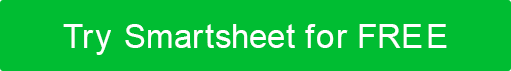 STATUSELEMENT IM REVIEWGENEHMIGT VONDATUM GENEHMIGTDATUM GENEHMIGTKOMMENTAREKOMMENTAREIst das Design konsistent?Enthält das Design alle relevanten Elemente? Wurden Fremdelemente entfernt? Werden die Elemente in einer konsistenten Reihenfolge angezeigt?Sind die Größen konsistent?Entsprechen die Farben der Branche oder dem Organisationsstil?Ist die Typografie konsistent?Wie zugänglich sind die Designs?Ist die Formulierung angemessen und konsistent?Ist das Design flexibel? Inwiefern?Sind die Daten im System vorhanden?Wurden alle rechtlichen und Compliance-Implikationen berücksichtigt? GENEHMIGUNGNAME UND TITELNAME UND TITELNAME UND TITELUNTERSCHRIFTUNTERSCHRIFTDATUM GENEHMIGUNGVERZICHTSERKLÄRUNGAlle Artikel, Vorlagen oder Informationen, die von Smartsheet auf der Website bereitgestellt werden, dienen nur als Referenz. Obwohl wir uns bemühen, die Informationen auf dem neuesten Stand und korrekt zu halten, geben wir keine Zusicherungen oder Gewährleistungen jeglicher Art, weder ausdrücklich noch stillschweigend, über die Vollständigkeit, Genauigkeit, Zuverlässigkeit, Eignung oder Verfügbarkeit in Bezug auf die Website oder die auf der Website enthaltenen Informationen, Artikel, Vorlagen oder zugehörigen Grafiken. Jegliches Vertrauen, das Sie auf solche Informationen setzen, erfolgt daher ausschließlich auf Ihr eigenes Risiko.